ZAPROSZENIE NA SZKOLENIE 
ONLINE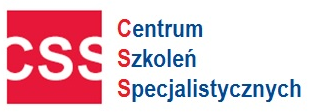 Negocjacje i rozwiązywanie konfliktów oraz komunikacja perswazyjna w praktyceHarmonogram szkoleń onlineCena- 399 zł netto  
 Cena obejmuje: link do szkolenia dla 1 uczestnika, materiały szkoleniowe i certyfikat  w formie elektronicznejWykładowca Iwona Wachel- Praktyk, procesualista, adwokat, trener szkoleń. Specjalizacja w sprawach
odszkodowawczych, naruszenia dóbr pracowniczych, dóbr osobistych, praw pracodawcy i przedsiębiorstwa. Reprezentacja przed Sadami powszechnymi,  zarówno poszkodowanych, w tym pracowników jak i ich rodziny oraz pracodawców. Trener również szkoleń miękkich z zakresu mediacji, retoryki i mobbingu.      Oświadczam, iż środki wydatkowane na ww. szkolenie pochodzą ze środków publicznych w rozumieniu przepisów prawa w  a) całości  b) przynajmniej w 70% ( * jeżeli dotyczy Państwa  proszę zaznaczyć w kwadracie krzyżyk  i zakreślić   a) lub b) ) wówczas faktura za szkolenie będzie wystawiona bez VAT-u ) Formularz ZGŁOSZENIA na szkolenieWarunkiem uczestnictwa w szkoleniu jest do wyboru: Przesłanie karty zgłoszeniowej na adres email: szkolenia@szkolenia-css.pl lub na fax. 17 78 52 179 lub zgłoszenie na formularzu online na https://szkolenia-css.pl/ lub zgłoszenie telefoniczne: 721 649 991/ 530 112 064. Dzień przed szkoleniem otrzymują Państwo link na podanego maila, materiały zostaną wysłane odrębnym mailem w dniu szkolenia. Faktura płatna po szkoleniu 21 dni od dnia wystawienia . Faktura z certyfikatem zostanie wysłana na podany adres e-mail.Uwaga! W przypadku rezygnacji ze szkolenia w terminie krótszym niż 5 dni przed, zgłaszający ponosi pełne koszty szkolenia. Administratorem Państwa danych osobowych jest Centrum Szkoleń Specjalistycznych NIP 813 332 02 68 Państwa dane będą przetwarzane wyłącznie w celu wystawienia faktur, prawidłowego wykonywania obowiązków rachunkowo-podatkowych oraz wystawienia zaświadczeń potwierdzających uczestnictwo w szkoleniu. Państwa dane dotyczące nr telefonu oraz adresu mailowego, które uczestnik szkolenia podaje całkowicie dobrowolnie będą przetwarzane na potrzeby informacyjne i marketingowe. Podstawą przetwarzania ww. danych jest prawnie uzasadniony cel związanych z oferowaniem usług własnych przez administratora. Dostęp do Państwa danych będą mieli wyłącznie pracownicy naszej firmy oraz podmioty i firmy współpracujące, w tym zapewniające obsługę systemów informatycznych. Państwa dane będą przetwarzane przez okres wynikający z kryterium prowadzenia działalności szkoleniowej przez naszą firmę. Państwa dane nie będą udostępniane, przekazywane żadnym innym podmiotom zewnętrznym. Przysługuje państwu prawo do: żądania dostępu do danych osobowych, ich sprostowania, usunięcia lub ograniczenia, a także prawo do wniesienia sprzeciwu wobec przetwarzania oraz przeniesienia danych i wniesienia skargi do Prezesa Urzędu Ochrony Danych Osobowych dotyczącej przetwarzania przez nas Państwa danych osobowych. Państwa dane nie będą wykorzystywane do profilowania, ani podejmowania zautomatyzowanych decyzji. Zgłaszający oraz uczestnik oświadczają iż podają swoje dane osobowe całkowicie dobrowolnie i wyrażają zgodę na ich przetwarzanie zgodnie z Rozporządzeniem Parlamentu Europejskiego i Rady (UE) 2016/679 oraz ustawą z dnia 18 lipca 2002 r. o świadczeniu usług drogą elektroniczną (Dz. U. Nr 144, poz. 1204 z późniejszymi zmianami) dla celów informacyjnych i marketingowyNIP: 813 332 02 68                                                                        Fax: (17) 78 52179                                PROGRAM SZKOLENIANegocjacje i rozwiązywanie konfliktów oraz komunikacja perswazyjna w praktyce1.Komunikacja międzyludzka – istota, rodzaje komunikacji.2.Model efektywnej komunikacji – relacja nadawca – odbiorca komunikatu – wzajemne zależności.3.Typy komunikatów.4.Strategie budowania relacji międzyludzkich kluczem do satysfakcji zawodowej i osobistej.5.Trudne sytuacje w zespole pracowniczym czyli jakie?6.Sztuka rozwiązywania konfliktów.8.Asertywność nie tylko sztuką odmawiania.9.Autodiagnoza własnego sposobu kontaktowania się z innymi– testSzkolenie  może odbywać się w formie stacjonarnej lub online jako działanie dedykowane pod potrzeby konkretnej firmy. Zajęcia prowadzone są w formie warsztatów przy pomocy praktycznych zadań.Powyższe szkolenie może być prowadzone w formie szkolenia 
wewnętrznego w siedzibie pracodawcy – cena do negocjacji 
kontakt: biuro@szkolenia-css.pl, tel. 721 649 991Oprócz ogłoszonych szkoleń realizujemy szkolenia również online wewnętrzne tylko dla firm/instytucji z zakresu prawa pracy, ZUS, podatki, BHP itp.Konsultacje telefoniczne – bieżąca pomoc prawna z prawa pracyKontakt pod mailem nr tel.  721 649 991 lub biuro@szkolenia-css.pl                                                                                                 Fax: (17) 78 52179                                 www.szkolenia-css.plmail: szkolenia@szkolenia-css.plTel. 721 649 991, 530 112 064Tel. (17) 78 51 961Fax: (17) 78 52 179TerminyXCzas trwaniaProwadzący27.05.20249.00-13.00Iwona WachelImię i NazwiskoAdres e-mail tel. kontaktowyNabywca:  NIPOdbiorca:                                        …………………………………………  Data , pieczęć  i podpis zgłaszającego CENTRUM SZKOLEŃ                                                               Tel. 721 649 991                                     mail: szkolenia@szkolenia-css.pl  SPECJALISTYCZNYCH                                                            Tel. (17) 7851961                                   www.szkolenia-css.pl            www.szkolenia-css.plmail: szkolenia@szkolenia-css.plTel. 721 649 991, 530 112 064Tel. (17) 78 51 961Fax: (17) 78 52 179CENTRUM SZKOLEŃ SPECJALISTYCZNYCH          Tel. 721 649 991, 722 211 771                                   www.szkolenia-css.pl                                                             Tel. (17) 7851961                                   mail: szkolenia@szkolenia-css.pl   